Publicado en Madrid el 14/11/2018 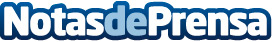 Llega Fintup, la nueva fintech de asesoramiento financiero especializada en Wealth ManagementSe dirige principalmente a personas con activos por debajo de 300.000€ que no pueden optar a la banca privada pero no quieren renunciar a obtener la mejor rentabilidad. Desde una inversión mínima de 4.000€, sus clientes pueden acceder a los mejores fondos indexados y value a nivel mundial por menos de un tercio del coste del servicio tradicionalDatos de contacto:María Rodríguez VegasNota de prensa publicada en: https://www.notasdeprensa.es/llega-fintup-la-nueva-fintech-de-asesoramiento Categorias: Nacional Finanzas Emprendedores Innovación Tecnológica http://www.notasdeprensa.es